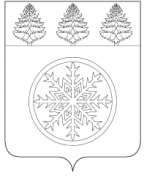 РОССИЙСКАЯ ФЕДЕРАЦИЯИРКУТСКАЯ ОБЛАСТЬД у м аЗиминского городского муниципального образованияРЕШЕНИЕ          от 23.05.2024  		           г. Зима                    	№  347Об организации работы с приемными родителями  по защите прав и законных интересов детей-сирот и детей, оставшихся без попечения родителей, проживающих в замещающих семьяхРассмотрев информацию начальника Межрайонного министерства социального развития опеки и попечительства № 5  об организации работы с приемными родителями по защите прав и законных интересов детей-сирот и детей, оставшихся без попечения родителей, проживающих в замещающих семьях, руководствуясь статьей 36 Устава Зиминского городского муниципального образования, Дума Зиминского городского муниципального образования Р Е Ш И Л А:	Принять к сведению информацию начальника Межрайонного министерства социального развития опеки и попечительства № 5 об организации работы с приемными родителями по защите прав и законных интересов детей-сирот и детей, оставшихся без попечения родителей, проживающих в замещающих семьях (прилагается).Информация  об организации работы с приемными родителями по защите прав и законных интересов детей-сирот и детей, оставшихся без попечения родителей, проживающих в замещающих семьях Основными направлениями деятельности органов опеки и попечительства являются:- выявление и учет граждан (несовершеннолетних, недееспособных), нуждающихся в установлении над ними опеки или попечительства;- установление опеки или попечительства;- подбор, учет и организация подготовки в порядке, определяемом Правительством Российской Федерации, граждан, выразивших желание стать опекунами или попечителями либо принять детей, оставшихся без попечения родителей, в семью на воспитание;- проверка условий жизни подопечных, соблюдения опекунами и попечителями прав и законных интересов подопечных, обеспечения сохранности их имущества, а также исполнения опекунами и попечителями требований к осуществлению ими прав и исполнению обязанностей опекунов или попечителей;- представление законных интересов несовершеннолетних граждан и недееспособных граждан, находящихся под опекой или попечительством, в отношениях с любыми лицами (в том числе в судах), если действия опекунов или попечителей по представлению законных интересов подопечных противоречат законодательству Российской Федерации и (или) законодательству субъектов Российской Федерации или интересам подопечных, либо если опекуны или попечители не осуществляют защиту законных интересов подопечных;- предоставление государственных услуг;- профилактика социального сиротства.В отделе опеки и попечительства граждан по г. Зиме и Зиминскому району Межрайонном управлении №5 ведется работа по защите прав детей - сирот и детей, оставшихся без попечения родителей.Общее количество несовершеннолетних детей - сирот и детей, оставшихся без попечения родителей (далее - детей - сирот), состоящих на учете в Отделе опеки и попечительства граждан по г. Зиме и Зиминскому району на 01.05.2024 г. составляет – 479 (АППГ 511) человек, а именно по г. Зиме – 247 ребенка (АППГ 263 детей), (приемная семья – 217 ребенка, опека – 17 детей, предварительная опека – 13детей).Организация работы по защите прав и законных интересов детей-сирот и детей, оставшихся без попечения родителей, проживающих в замещающих семьях.На контроле специалистов органа опеки находятся защита жилищных прав детей сирот и детей, оставшихся без попечения родителей. В списке лиц, подлежащих обеспечению жилыми помещениями, находится 521 человек. За счет средств социальной выплаты в 2023 году 11 лиц, из числа детей – сирот, смогли реализовать свое право на приобретение жилья. С заявлением на предоставление социальной выплаты в 2024 году обратилось 15 человек.На сегодняшний день 35 человек на учете, 9 реализовали в 2024 году, 2 в работе.В пределах своей компетенции специалистами отдела организована работа по профилактике правонарушений, по предотвращению роста социального сиротства. Во взаимодействии со всеми субъектами системы профилактики правонарушений ведется работа с семьями, состоящими в социально-опасном положении в соответствии с законодательством. Специалистами отдела опеки и попечительства проводятся совместные мероприятия с привлечением органов и учреждений системы профилактики безнадзорности и правонарушений несовершеннолетних, а также с участием детей-сирот и детей, оставшихся без попечения родителей и их законных представителей, в 2023 году по инициативе органа опеки на территориях г. Зимы и Зиминского района проведены рабочие совещания с субъектами системы профилактики, со службой судебных приставов.21.03.2024 г. на территории г. Зимы прошел «Слет приемных родителей». Участие приняли 24 приемных родителя с шести территорий: г. Зимы и Зиминского района,                           г. Саянска, Куйтунского района, г. Тулуна и Тулунского района. Во время слета родители получили возможность познакомиться друг с другом, получить советы специалистов разных областей (красота, фитнес, психологическое здоровье). Завершилось мероприятие чаепитием, от родителей поступил запрос сделать проведение слета ежегодным.23.04.2024 г. традиционный Форум приемных родителей «Мы вместе» проведен в очном формате, что позволило в режиме диалога обсудить актуальные проблемы и их пути решения. В этом году была изменена форма проведения, участие в форуме приняли не только приемные родители, а полностью замещающие семьи (супруги опекунов, дети). Пока взрослые работали над проблемными вопросами, для детей были организованы развлекательные мероприятия. Завершилось мероприятие флешмобом под руководством «Движения первых».Благодаря планомерной работе специалистов отдела опеки с родителями в родительских группах, совместно со специалистами отделения сопровождения замещающих семей, удается привлечь достаточное количество приемных родителей к проведению вебинаров, а также к участию в проведении круглых столов в рамках областной выставки «Мир семьи. Страна детства». У опекунов есть возможность стать участниками областного и всероссийского онлайн форумов приемных родителей.В 2023 г. на областной выставке «Мир семьи. Страна детства», нашу территорию представлял один приемный родитель (Безносова Е.И.), им был проведен мастер-класс по вязанию салфеток. В 2024 г. участие в проведении мастер- классов в г. Иркутске будут принимать уже два замещающих родителя, помимо этого 15.05.2024 г. запланировано участие родителей в мероприятиях выставки в онлайн-формате, с последующим проведением работы в секциях по темам направленным на профилактику: суицидального (самоповреждающего) поведения подопечных; совершения подопечными самовольных уходов, правонарушений; преступлений, совершаемых в отношении несовершеннолетних подопечных, в том числе насильственных действий сексуального характера. Мероприятие будет проводится совместно с психологами отделения сопровождения замещающих семей ОГБУ «Управление социальной защиты и социального обслуживания населения по г. Зиме и Зиминскому району».	6 приемных семей, состоящих на учете в отделе опеки и попечительства граждан по г. Зиме и Зиминскому району принимают участие в областном проекте «Большая медведица», семьям оказывается психологическая помощь (консультации, тренинги) в онлайн режиме направленные на предотвращение вторичного сиротства.Отдел опеки и попечительства граждан является организатором проведения фестиваля детского творчества «Зиминская звезда». В 2024 году фестиваль прошел на территории города Зимы в очной форме.  Участниками стали 86 ребят, представившие на суд жюри 111 работ.   Активно ведётся работа по консультированию и информационному сопровождению приемных родителей. В 2024 году запланировано проведение родительских собраний с целью повышения грамотности опекунов в сфере защиты прав несовершеннолетних. 31.05.2024 г. запланировано проведение горячей линии по вопросам защиты прав и законных интересов детей-сирот и детей, оставшихся без попечения родителей. Осенью (ноябрь месяц) ежегодно проходит горячая линия, приуроченная к Дню правовой помощи детям, выездные консультативные мероприятия на базе образовательных учреждений города и района. В отделе опеки организовано сотрудничество со средствами массовой информации. Размещение информации о деятельности органов опеки и попечительства является важной составляющей в формировании позитивного отношения к замещающим семьям, служит дополнительным источником информирования приемных родителей о проводимых мероприятиях, используется как ресурс для размещения информации о детях, нуждающихся в жизнеустройстве. Информация о деятельности Межрайонного управления постоянно размещается на сайте управления, в группах приемных родителей, мессенджерах.Отдел опеки и попечительства граждан по г. Зиме и Зиминскому району Межрайонного управления № 5 активно сотрудничают с органами местного самоуправления, с комиссией по делам несовершеннолетних, общественными организациями.Таким образом, в 2024 году в отделе опеки и попечительства граждан по г. Зиме и Зиминскому району Межрайонного управления № 5 отмечается снижение общего количества несовершеннолетних, состоящих на учете в отделе (снижение показателя на 6,25%). В г. Зиме, Зиминском районе ведется активная работа по жизнеустройству детей сирот, обучающихся в профессиональных училищах в приемные семьи с раздельным проживанием. За истекший год в отделе опеки и попечительства граждан по г. Зиме и Зиминскому району снизилось количество отмененных решений. За период 2023 г. по г. Зиме отмененных решений – 2 (АППГ 2022 г. – 12 (8 по факту жестокого обращения). Специалистами проводится большая работа по сохранению и укреплению отношений в приемных семьях, своевременному разрешению конфликтных ситуаций. Каждый случай отмены решений рассматривается коллегиально на консилиуме, с участием профильного отдела министерства, специалистов отделений сопровождения и опеки. Проводится работа, направленная на снижение количества возвратов из замещающих семей. С целью улучшения качества подготовки кандидатов в приемные родители к участию в проведении школы приемных родителей привлечены специалисты отдела опеки. С 2022 года полномочия по подготовке кандидатов в приемные родители на территории г. Зимы и Зиминского района переданы в учреждение, подведомственное министерству социального развития ОГБУ СО "Управление социальной защиты и социального обслуживания населения по г. Зиме и Зиминскому району".Налажено межведомственное взаимодействие с субъектами системы профилактики. Ежегодно проводятся плановые рабочие совещания с субъектами системы профилактики по отработке механизмов продуктивного взаимодействия по раннему выявлению социального сиротства, неблагополучия в семьях в целом. Направлениями деятельности Межрайонного управления министерства социального развития, опеки и попечительства Иркутской области №5 на 2024 год являются:- организация работы по ранней профилактике семейного неблагополучия, с целью снижения числа выявленных социальных сирот;- активизация работы, поиск новых форм, направленных на жизнеустройство детей сирот, детей, оставшихся без попечения родителей, особое внимание, уделяя подросткам, детям-инвалидам, сиблингам, с целью снижения численности детей в региональном банке о детях, оставшихся без попечения родителей; - усиление контроля за работой школ приемных родителей, обязательное привлечение к работе школ приемных родителей специалистов органов опеки и попечительства, а также замещающих родителей, имеющих богатый опыт по воспитанию в семье детей-сирот и детей, оставшихся без попечения родителей;- принятие мер по сохранению и сопровождению замещающих семей, в целях снижения количества отмененных решений о передаче детей в семьи граждан;- проведение информационных кампаний по популяризации форм семейного устройства и профилактике возвратов детей из замещающих семей (профилактика вторичного социального сиротства);- использование новых форм и методов в работе, с целью повышения качества, эффективности деятельности по жизнеустройству детей сирот, детей, оставшихся без попечения родителей.Председатель Думы Зиминского городского муниципального образованияМэр Зиминского городскогомуниципального образования_____________Г.А. Полынцева_____________ А.Н.КоноваловПриложениек решению Думы Зиминского городского муниципальногообразованияот _________ 2024г. № _______